Månadshoppning4/2 Kl 10.00Klass 1 80- 40cm bed A:0/A:0 el Clear RoundKlass 2 X-hoppning bed Clear RoundKlass 3 Bom bana bed Clear Round(man får ha ledare)Klass 4 40-110 cm Privat häst bed Clear roundAnmälan sker via mail till ridskola@ljungbyridklubb.org.se. Eller på sms till 070-5080002.Sista anmälan 29/1.Vid förfrågningar kontakta oss på 070-5080002Banan byggs Kl. 09,00Betalning sker via Swish på plats och ska visas upp!Klass 1 180krKlass 2 160krKlass 3 140krKlass 4 140kr första starten för medlemmar 70kr andra starten.Klass 4 190 kr första starten för icke medlemmar 100kr för andra starten.(för privatryttare finns rosett att köpa för 50kr)Namnge även medhjälpare när du anmäler dig.Varmt välkomna!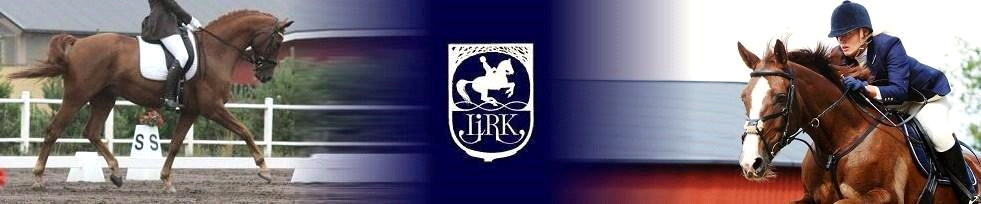 